Vlasoy Vitaliy VladimirExperience:Documents and further information:Seaman s book of Cyprus	cy 164042	11.08.2010	Limassol	10.08.2020
Seaman s book of Liberia	993590	10.06.2011	Liberia	10.06.2016Position applied for: CookDate of birth: 18.01.1966 (age: 51)Citizenship: UkraineResidence permit in Ukraine: NoCountry of residence: UkraineCity of residence: IzmailPermanent address: str. Chapaeva,29Contact Tel. No: +38 (048) 416-21-51 / +38 (095) 864-21-48E-Mail: vitalii.vlasoi@mail.ruU.S. visa: NoE.U. visa: NoUkrainian biometric international passport: Not specifiedDate available from: 25.11.2013English knowledge: GoodMinimum salary: 1800 $ per month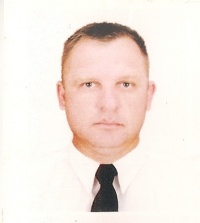 PositionFrom / ToVessel nameVessel typeDWTMEBHPFlagShipownerCrewingCook27.02.2013-09.10.2013Ocean TraderBulk Carrier14770Mitsubishi5365MaltaOcean Navigation &TradingMarine pro ServiceCook14.04.2012-26.10.2012EFFYBulk Carrier31532Mitsubishi8890Hong KongAqvarius Bulk CarriersMarine pro ServiceCook04.06.2011-27.01.2012Zim Europa ContainerContainer Ship41507Man28350LiberiaZim Integrated Shipping ServicesMarine pro ServiceCook26.07.2010-16.07.2011Calypso NBulk Carrier20366Mitsubishi7723CyprusLeopard Shipping CoMarine pro ServiceCook23.09.2008-07.05.2009Standard  VigorBulk Carrier35664Zulcer12600MaltaVigar Shipping LTDGolden Marvek of UkraineCook15.08.2007-28.04.2008Standard  VigorBulk Carrier35664Zulcer12600MaltaStandard Bulk Transport CorporationGolden Marvek of UkraineCook19.02.2006-19.02.2007Standard  VigorBulk Carrier35664Zulcer12600MaltaStandard Bulk Transport CorporationGolden Marvek of Ukraine